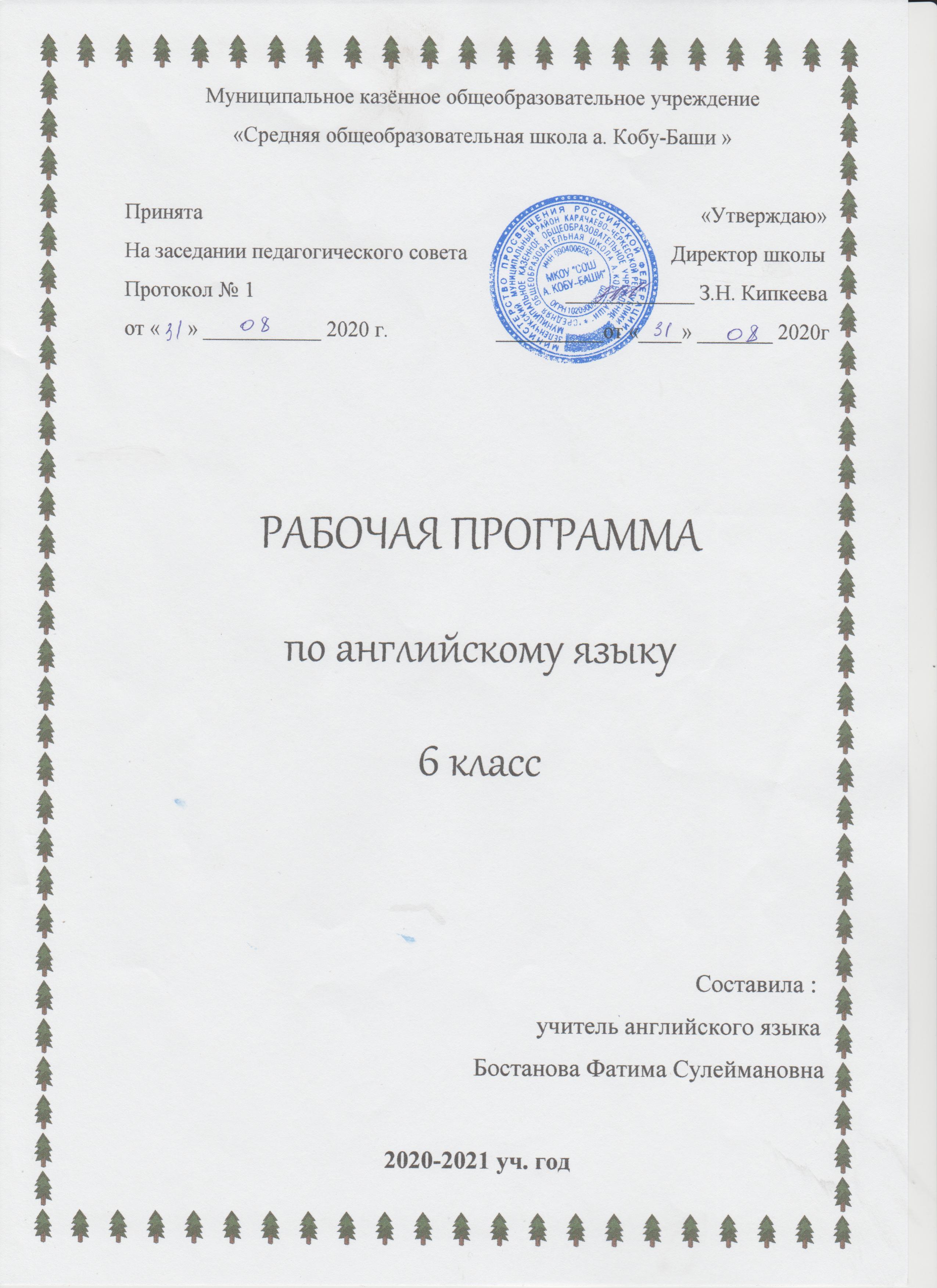 Пояснительная записка          Рабочая программа по английскому языку для 6 класса    составлена на основе следующих нормативно-правовых документов:1. Закон РФ «Об образовании».2. ФГОС ООО  3. Рабочая программа. Английский язык. 5 – 9 классы: учебно-методическое пособие / О.В. Афанасьева, И.В. Михеева, Н.В. Языкова, Е.А. Колесникова. – М.: Дрофа ,2013 г.           Рабочая программа ориентирована на использование учебно-методического комплекта Радужный английский / «Rainbow English» для 6 классов общеобразовательных учреждений (учебник, рабочая тетрадь, книга для учителя, аудиоприложение) и рассчитана на 3 часа в неделю на протяжении учебного года, т.е. 102 часа.Цели и задачи обучения английскому языку в 6 классе:В соответствии с ФГОС изучение иностранного языка в школе направлено на формирование и развитие коммуникативной компетенции, понимаемой как способность личности осуществлять межкультурное общение на основе усвоенных языковых и социокультурных знаний, речевых навыков и коммуникативных умений и отношение к деятельности в совокупности ее составляющих — речевой, языковой, социокультурной, компенсаторной и учебно-познавательной компетенций.Речевая компетенция — готовность и способность осуществлять межкультурное общение в четырех видах речевой деятельности (говорении, аудировании, чтении и письме), планировать свое речевое и неречевое поведение.Языковая компетенция —  готовность и способность применять языковые знания (фонетические, орфографические, лексические, грамматические) и навыки оперирования ими для выражения коммуникативного намерения в соответствии с темами, сферами и ситуациями общения, отобранными для общеобразовательной школы; владение новым по сравнению с родным языком способом формирования и формулирования мысли на изучаемом языке.Социокультурная компетенция— готовность и способность учащихся строить свое межкультурное общение на основе знаний культуры народа страны/стран изучаемого языка, его традиций, менталитета, обычаев в рамках тем, сфер и ситуаций общения, отвечающих опыту, интересам и психологическим особенностям учащихся на разных этапах обучения; сопоставлять родную культуру и культуру страны/стран изучаемого языка, выделять общее и различное в культурах, уметь объяснить эти различия представителям другой культуры, т. е. стать медиатором культур, учитывать социолингвистические факторы коммуникативной ситуации для обеспечения взаимопонимания в процессе общения.Компенсаторная компетенция — готовность и способность выходить из затруднительного положения в процессе межкультурного общения, связанного с дефицитом языковых средств, страноведческих знаний, социокультурных норм поведения в обществе, различных сферах жизнедеятельности иноязычного социума.Учебно-познавательная компетенция — готовность и способность осуществлять автономное изучение иностранных языков, владение универсальными учебными умениями, специальными учебными навыками и умениями, способами и приемами самостоятельного овладения языком и культурой, в том числе с использованием современных информационных технологий.Образовательная, развивающая и воспитательная цели обучения английскому языку реализуются в процессе формирования, совершенствования и развития коммуникативной компетенции в единстве ее составляющих.Говоря об общеобразовательной цели обучения ИЯ, необходимо иметь в виду три ее аспекта: общее, филологическое и социокультурное образование.Общее  образование нацелено на расширение общего кругозора учащихся, знаний о мире во всем многообразии его проявлений в различных сферах жизни: политике, экономике, бытовой, этнической, мировоззренческой, художественной культуре. Оно обеспечивается разнообразием фактологических знаний, получаемых с помощью разнообразных средств обучения, научных, научно-популярных изданий, художественной и публицистической литературы, средств массовой информации, в том числе Интернета.Филологическое образование нацелено на расширение и углубление знаний школьников о языке как средстве общения, его неразрывной связи и непрерывном взаимодействии с культурой, орудием и инструментом которой он является, о языковой системе; неоднородности и вместе с тем самодостаточности различных языков и культур, о человеке как о языковой личности и особенностях вторичной языковой личности, изучающей иностранные языки и культуры; дальнейшее совершенствование умений оперирования основными лингвистическими терминами, развитие языковой и контекстуальной догадки, чувства языка.Филологическое образование обеспечивается:а) сравнением родного и изучаемого языков, учетом и опорой на родной, русский язык (в условиях работы в национальных школах);б) сравнением языковых явлений внутри изучаемого языка;в) сопоставлением явлений культуры контактируемых социумов на основе культурных универсалий;г) овладением культурой межличностного общения, конвенциональными нормами вербального и невербального поведения в культуре страны/стран изучаемого языка.Социокультурное образование нацелено на развитие мировосприятия школьников, национального самосознания, общепланетарного образа мышления; обучение этически приемлемым и юридически оправданным политкорректным формам самовыражения в обществе; обучение этике дискуссионного общения и этике взаимодействия с людьми, придерживающимися различных взглядов и принадлежащих к различным вероисповеданиям. Социокультурное образование обеспечивается широким применением аутентичных текстов страноведческого характера, разнообразных учебных материалов по культуре страны изучаемого и родного языков, фотографий, путеводителей, карт, объявлений, плакатов, меню, театральных и концертных программ и других артефактов, систематическим использованием звукового пособия, страноведческих видеофильмов на английском языке. Формирование и развитие социолингвистической компетенции, которое предполагает овладение учащимися социально приемлемыми нормами общения с учетом важнейших компонентов коммуникативной ситуации, определяющих выбор языковых средств, разговорных формул для реализации конвенциональной функции общения, регистра общения в зависимости от коммуникативного намерения, места, статуса и ролей участников общения, отношений между ними.Развивающая цель обучения английскому языку состоит в развитии учащихся как личностей и как членов общества.Развитие школьника как личности предполагает:—развитие языковых, интеллектуальных и познавательных способностей (восприятия, памяти, мышления, воображения);—развитие умения самостоятельно добывать и интерпретировать информацию;—развитие умений языковой и контекстуальной догадки, переноса знаний и навыков в новую ситуацию;—развитие ценностных ориентаций, чувств и эмоций;—развитие способности и готовности вступать в иноязычное межкультурное общение;—развитие потребности в дальнейшем самообразовании в области ИЯ.Развитие учащихся как членов общества предполагает:—развитие умений самореализации и социальной адаптации;—развитие чувства достоинства и самоуважения;—развитие национального самосознания.Решение поставленных задач обеспечивается обильным чтением текстов различных функциональных стилей (художественных, научно-популярных, публицистических) и аудированием, обсуждением поставленных в них проблем, обменом мнений школьников как на основе прочитанного и услышанного, так и на основе речевых ситуаций и коммуникативных задач, предполагающих аргументацию суждений по широкому кругу вопросов изучаемой тематики. Сопоставление явлений изучаемой и родной культуры во многом способствует формированию и развитию национального самосознания, гордости и уважения к своему историческому наследию, более глубокому осмыслению роли России в современном глобальном мире, что безусловно способствует формированию поликультурной личности школьников.Достижение школьниками основной цели обучения английскому языку способствует их воспитанию. Участвуя в диалоге культур, учащиеся развивают свою способность к общению, пониманию важности изучения иностранного языка в современном мире и потребности пользоваться им как средством межкультурного общения, познания, самореализации и социальной адаптации. Они вырабатывают толерантность к иным воззрениям, отличным от их собственных, становятся более терпимыми и коммуникабельными. У них появляется способность к анализу, пониманию иных ценностей и норм поведения, к выработке адекватной реакции на то, что не согласуется с их убеждениями.Овладение английским языком, и это должно быть осознано учащимися, ведет к развитию более глубокого взаимопонимания между народами, к познанию их культур, и на этой основе к постижению культурных ценностей и специфики своей культуры и народа ее носителя, его самобытности и месте собственной личности в жизни социума, в результате чего воспитывается чувство сопереживания, эмпатии, толерантного отношения к проявлениям иной, «чужой» культуры.В связи с тенденцией интеграции российского образования в европейское образовательное пространство встала проблема уточнения уровней владения иностранным языком и приведение их в соответствие с уровнями владения ИЯ, принятыми в Евросоюзе. В соответствии с Европейским языковым портфелем, разработанным в рамках проекта «Языковой портфель для России», УМК для 5—9 классов общеобразовательной школы серии “Rainbow English” обеспечивает достижение уровня А2 (Допороговый).Общая характеристика учебного предмета. Общие цели образовательной области.Учебный предмет «английский язык» в современной школе имеет познавательно-практическую направленность, т.е он дает учащимся знания об английском языке и  формирует у них языковые и речевые умения.    При изучении данного предмета стимулируется общее речевое развитие школьников, развивается их коммуникативная компетенция (речевая, языковая, социокультурная, компенсаторная, учебно-познавательная); формируется осознание явлений действительности, происходящих в англоговорящих странах, через знания о культуре, истории и традициях этих стран; вырабатывается понимание важности изучения английского языка как средства достижения взаимопонимания между людьми, а также дружелюбное отношение и толерантность к представителям других культур.Описание места учебного предмета  в учебном плане школы. Курс «Английский язык»  рассчитан на 102 часов. В  6 классе на изучение курса отводится 3 часа в неделю, 34 учебных недели.Ценностные ориентиры содержания учебного предметаВ основе построения курса лежат следующие принципы: принцип интеграции, педоцентрический – отбор наиболее актуальных знаний для ребёнка этого возраста, культорологический , принцип экологизации, принцип поступательности – постепенность, последовательность и перспективность обучения, краеведческий принцип и другие. При изучении данного предмета стимулируется общее речевое развитие  школьников, развивается их коммуникативная культура, формируются ценностные ориентиры и закладываются основы нравственного поведения в процессе общения на уроке, чтения и обсуждения текстов, вырабатывается дружелюбное отношение и толерантность к представителям других стран и культуре.Результаты изучения курса         Программа обеспечивает достижение выпускниками 6 класса  следующих личностных, метапредметных  и предметных результатов:Личностные результаты:1.        Формирование чувства гордости за свою Родину, российский народ и историю России; осознание своей этнической и национальной принадлежности, формирование ценностей многонационального российского общества; становление гуманистических и демократических ценностных ориентаций.2.        Формирование целостного, социально ориентированного взгляда на мир в его органичном единстве и разнообразии природы, народов, культур и религий.3.        Формирование уважительного отношения к иному мнению, истории и культуре других народов.4.        Овладение навыками адаптации в динамично изменяющемся и развивающемся мире.5.        Принятие и освоение социальной роли обучающегося, развитие мотивов учебной деятельности и формирование личностного смысла учения.6.        Развитие самостоятельности и личностной ответственности за свои поступки, в том числе и информационной деятельности,  на основе представлений о нравственных нормах, социальной справедливости и свободе.7.        Формирование эстетических потребностей, ценностей и чувств.8.        Развитие эстетических чувств, доброжелательности и эмоционально-нравственной отзывчивости, понимания и сопереживания чувствам других людей9.        Развитие навыков сотрудничества со взрослыми и сверстниками в различных социальных ситуациях, умения не создавать конфликтов и находить выход из спорных ситуаций.10.        Формирование установки на  безопасный, здоровый образ жизни, мотивации к творческому труду, к работе на результат, бережному отношению к материальным и духовным ценностям.Метапредметные результаты1.        Овладение способностью принимать и сохранять цели  и задачи учебной деятельности, поиска средств ее осуществления.2.        Формирование умения самостоятельно ставить новые учебные и познавательные задачи на основе развития познавательных мотивов и интересов.3.        Формирование умения самостоятельно планировать, контролировать и оценивать учебные действия в соответствии с поставленной задачей и условиями ее реализации, определять наиболее эффективные способы достижения результата.4.        Формирование умения адекватно оценивать правильность или ошибочность выполнения учебной задачи, ее объективную трудность и собственные возможности ее решения.5.        Использование знаково-символических средств представления информации.6.        Активное использование речевых средств и средств для решения коммуникативных и познавательных задач.7.        Использование различных способов поиска (в справочных источниках), сбора, обработки, анализа, организации и передачи информации.8.        Овладение навыками смыслового чтения текстов в соответствии с целями и задачами: осознанно строить речевое высказывание в соответствии с задачами коммуникации и составлять тексты в устной и письменной формах.9. Овладение логическими действиями сравнения, анализа, синтеза, обобщения, классификации по родовым признакам, установления аналогий и причинно-следственных связей, построения рассуждений, отнесения к известным понятиям.10. Готовность слушать собеседника и вести диалог, признавать возможность существования различных точек зрения и права иметь свою,   излагать свое мнение и аргументировать свою точку зрения и оценки событий, беседовать о себе, своих планах;11. Определение общей цели и путей ее достижения; умения договариваться о распределении функций и ролей в совместной деятельности;     осуществлять взаимный контроль в совместной деятельности; адекватно оценивать собственное поведение и поведение окружающих.12. Готовность конструктивно разрешать конфликты посредствам учета интересов сторон и сотрудничества.13. Овладение   сведениями о сущности и особенностях объектов, процессов и явлений  в соответствии с содержанием учебного предмета   «английский язык».14. Овладение базовыми предметными и межпредметными понятиями, отражающими существенные связи и отношения между объектами и  процессами.15. Формирование умения работать в материальной и информационной среде (формирование ИКТ – компетенции) в соответствии с содержанием учебного предмета  «английский язык».Предметные результаты1. Овладение значениями новых лексических единиц, связанных с тематикой данного этапа обучения и соответствующих ситуациям общения (в том числе оценочной лексики), репликами - клише речевого этикета, отражающими особенности культуры страны изучаемого языка. Лексический продуктивный минимум составляет 242 слова.2. Овладение значениями грамматических явлений (исчисляемые и неисчисляемые имена существительные в восклицательных предложениях; определенный и неопределенный артикли; возвратные, неопределённые, отрицательные, обобщающие местоимения,  абсолютная форма притяжательных местоимений; словообразовательные суффиксы; видовременные формы глагола, страдательный залог, модальные глаголы; придаточные времени и условия, косвенная речь/косвенный вопрос, согласование времен).3. Формирование представлений о  стране изучаемого языка, ее культуре, исторических и современных реалиях, общественных деятелях, месте в мировом сообществе и мировой культуре, взаимоотношениях с нашей страной.4. Овладение языковыми средствами и правилами речевого и неречевого поведения в соответствии со сферой общения и социальным статусом партнера.5.  Формирование умения высказываться в монологической форме, вести диалог  в типичных ситуациях общения, сообщать краткие сведения о своей стране и стране изучаемого языка; делать краткие сообщения, презентации, описывать события, явления (в рамках изученных тем), передавать основное содержание, основную мысль прочитанного или услышанного, выражать свое отношение к прочитанному или услышанному, давать краткую характеристику персонажей.6.  Формирование умения относительно полно и точно понимать высказывания собеседника в ситуациях повседневного общения, понимать основное содержание коротких, несложных аутентичных текстов, построенных на изученном материале, но содержащих в небольшом количестве незнакомые языковые явления, о значении которых возможно догадаться на основе контекста, определять тему текста, выделять главные факты и извлекать необходимую информацию из различных аудио- и видеотекстов, соответствующих тематике данной ступени обучения.7. Формирование умения читать аутентичные тексты различных жанров, используя  основные  виды  чтения (ознакомительное,  изучающее, поисковое/просмотровое) в зависимости от коммуникативной задачи.8. Формирование умения писать поздравления, личное письмо, заполнять анкету, составлять письменные высказывания описательного или повествовательного характера в соответствии с ситуацией общения; составлять план, тезисы устного или письменного сообщения; кратко излагать результаты проектной работы; совершенствовать орфографические навыки.Планируемые результаты в конце изучения учебного предмета, курса.К концу обучения в 6 классе обучающиеся научатся:в области графики и орфографии – применять правила чтения и орфографии на основе изученного лексического материала, писать и понимать знаки транскрипции; писать  слова, вошедшие в активный словарь;в области фонетики – соблюдать нормы произношения: адекватно произносить и различать на слух все звуки и звукосочетания английского языка; соблюдать ударение в слове, фразе, ритмико - интонационные особенности повествовательных, побудительных и вопросительных (общий и специальный вопрос) предложений.в области лексики – употреблять лексические единицы, обслуживающие ситуации общения в пределах тематики 6 класса (продуктивный лексический минимум составляет 242 лексические единицы). Лексические единицы включают устойчивые словосочетания, оценочную лексику и реплики- клише речевого этикета, отражающие культуру англоговорящих стран.в области грамматики – понимать, употреблять в устной и письменной речи изученные грамматические явления (исчисляемые и неисчисляемые имена существительные в восклицательных предложениях; определенный и неопределенный артикли; возвратные, неопределённые, отрицательные, обобщающие местоимения,  абсолютная форма притяжательных местоимений; словообразовательные суффиксы; видовременные формы глагола, страдательный залог, модальные глаголы; придаточные времени и условия, косвенная речь/косвенный вопрос, согласование времен).социокультурную информацию по теме курса - осуществлять межличностное и межкультурное общение, используя знания о национально- культурных особенностях своей страны и стран изучаемого языка, сведения о социокультурном портрете стран, говорящих на английском языке, их символике и культурном наследии; представлять сходство и различия в традициях своей страны и стран изучаемого языка; особенности их образа жизни, быта, всемирно известных достопримечательностях, выдающихся людях и их вкладе в мировую культуру.в области говорения•        высказываться в монологической форме в типичных для учащихся данного возраста ситуациях общения, сообщать краткие сведения о стране изучаемого языка (объем монологического высказывания 8-10 фраз);•        вести диалог-расспрос и этикетный диалог в стандартных ситуациях общения, соблюдая при этом нормы речевого этикета, используя характерные для разговорной диалогической речи клише (объем диалога 3-5 реплик со стороны каждого обучающегося);•        делать краткие сообщения, презентации, описывать события, явления (в рамках изученных тем), передавать основное содержание, основную мысль прочитанного или услышанного, выражать своё отношение к прочитанному / услышанному, давать краткую характеристику персонажей;•        делать сообщения по результатам выполненной проектной работы в области аудирования•        понимать основное содержание коротких, несложных аутентичных текстов, построенных на изучаемом материале, но содержащих , в не-большом количестве незнакомые языковые явления, о значении которых возможно догадаться на основе контекста;•        определять тему текста, выделять главные факты, находить значимую информацию;в области чтениячитать несложные аутентичные тексты разных жанров как с пониманием основного содержания (определять тему, основную мысль; выделять главные факты; устанавливать логическую последовательность основных фактов текста, кратко и логично излагать его со-держание, оценивать прочитанное, сопоставлять факты в культурах),  так и с полным и точным пониманием всей содержащейся в тексте информации (при этом учащиеся опираются на языковую догадку, выборочный перевод, учатся использовать справочные материалы, сокращать текст, оценивать полученную информацию, выражать своё мнение, соотносить со своим опытом);в области письма и письменной речи•        составлять письменные высказывания описательного или повествовательного характера в соответствии с ситуацией общения;•        заполнять анкеты и формуляры;•        составлять план, тезисы устного или письменного сообщения;•        кратко излагать результаты проектной работы;•        совершенствовать орфографические навыки.Основное содержание курса“Two Capitals” (14 часов). Общая тематика раздела продолжает знакомство с достопримечательностями Москвы и Санкт-Петербурга – музеи, парки, театры, зоопарк, некоторые факты из истории. В тему включен большой подраздел о погоде в разных местах и способах путешествия. В содержание раздела входит грамматический материал: прошедшее простое время неправильных глаголов с исключениями, исчесляемые и неисчесляемые существительные в английском языке, способы словообразования (суффиксальный, конверсия).“Visiting Britain” (12 часов). В данном разделе закрепляются знания учащихся по грамматической теме: употребление числительных, предлогов, способы словообразования. Раскрытие общей тематики раздела начинается с информации о Британском парламенте и монархии, некоторых фактах из Британской и Ирландской истории и развивается в контексте «география, народ, праздники и традиции».“Traditions, Festivals, Holidays” (13 часов). Основной идеей данного раздела является знакомство учащихся с традиционными праздниками и фестивалями англо-говорящих стран, некоторыми историческими фактами. Учащиеся также знакомятся с традиционными блюдами английской кухни, условиями проживания и типичными домами британцев, денежными единицами. В грамматическом разделе производится систематизация знаний учащихся по различению в употреблении слов «кто», «который», «чей», а также формирование общих вопросов и повелительных предложений в косвенной речи.“The Country Across The Ocean” (13 часов). Тематика раздела посвящена важным географическим открытиям, открытию Америки Учащиеся имеют возможность сравнить Америку вчера и сегодня, познакомиться с культурой индейцев-аборигенов, достопримечательностями Нью-Йорка. В разделе также предоставляется краткая информация об обычаях и традициях. В содержание темы включено изучение будущего простого времени и разных способах выражения действий в будущем, образование некоторых географических названий.“Favourite Pastimes” (18часов). Общая тематика раздела продолжает знакомство с различными способами досуга в разное время года, видах одежды для разной погоды В тему включен большой подраздел о погоде в разных местах и способах путешествия. В содержание раздела входит грамматический материал: разные способы описания действий в будущем, единственное и множественное число существительных, существительные-исключения, некоторые английские антонимы.“What We Are Like” (24 часа). В данном разделе закрепляются знания учащихся по грамматической теме: употребление модальных глаголов, употребление неисчисляемых существительных.  Раскрытие общей тематики раздела начинается со знакомства с названиями частей тела человека, чертами характера и развивается в контексте «характер, манеры».Учебно-тематическое планирование                                                                                                                                                                    Учебно - методическое и материально-техническое обеспечение образовательного процесса:1. УМК «Английский язык» серии «Rainbow English» для 6 класса.Методическая литература для учителяОсновная  Рабочая программа. Английский язык. 5-9 классы: учебно-методическое пособие / О. В. Афанасьева, И. В. Михеева, Н. В. Языкова, Е. А. Колесникова. – М.: Дрофа, 2013. - (Rainbow English).Дополнительная Английский язык. Диагностика результатов образования. 6 кл.: учебно-методическое пособие к учебнику О. В. Афанасьевой, И. В. Михеевой, К. М. Барановой/О. В. Афанасьева, И. В. Михеева, Е. А. Колесникова. – М.: Дрофа, 2014. – (Rainbow English).Литература для учащихсяОсновная Английский язык. 6 кл. В2 ч. Ч. 1: учебник для общеобразовательных учреждений/О. В. Афанасьева, И. В. Михеева, К. М. Баранова. – М.: Дрофа, 2013. - (Rainbow English).Английский язык. 6 кл. В2 ч. Ч. 2: учебник для общеобразовательных учреждений/О. В. Афанасьева, И. В. Михеева, К. М. Баранова. – М.: Дрофа, 2013. - (Rainbow English).Английский язык. 6класс: рабочая тетрадь / О. В. Афанасьева, И. В. Михеева, К. М. Баранова. – М.: Дрофа, 2013. - (Rainbow English).Дополнительная Английский язык. 6 класс. Лексико-грамматический практикум к учебнику О. В. Афанасьевой, И. В. Михеевой, К. М. Барановой / О. В. Афанасьева, И. В. Михеева, К. М. Баранова. – М.: Дрофа, 2014. - (Rainbow English).Аудиоиздания Аудиоприложение к учебнику О. В. Афанасьевой, И. В. Михеевой, К. М. Барановой Английский язык: «Rainbow English». Учебник английского языка для 6 класса. CD MP32. Компьютер3. Наглядные пособия4. Дидактический материал5. Мультимедийный проекторКалендарно-тематическое планирование№№ урока в теме№ урока в теме    Название темы урока    Название темы урокаКол-во часовКол-во часовИз нихИз нихИз нихИз нихИз нихИз нихФорма контроляДомашнее задание№№ урока в теме№ урока в теме    Название темы урока    Название темы урокаКол-во часовКол-во часовтеоретическоепрактическоепрактическоепрактическоепрактическоепрактическоеФорма контроляДомашнее задание№№ урока в теме№ урока в теме    Название темы урока    Название темы урокаКол-во часовКол-во часовтеоретическоеУрок - играПрактика речиУрок-проектВидеоурокЭкскурсияФорма контроляДомашнее заданиечетверть.Раздел 1. Две столицы (15 часов).четверть.Раздел 1. Две столицы (15 часов).четверть.Раздел 1. Две столицы (15 часов).четверть.Раздел 1. Две столицы (15 часов).четверть.Раздел 1. Две столицы (15 часов).четверть.Раздел 1. Две столицы (15 часов).четверть.Раздел 1. Две столицы (15 часов).четверть.Раздел 1. Две столицы (15 часов).четверть.Раздел 1. Две столицы (15 часов).четверть.Раздел 1. Две столицы (15 часов).четверть.Раздел 1. Две столицы (15 часов).четверть.Раздел 1. Две столицы (15 часов).четверть.Раздел 1. Две столицы (15 часов).четверть.Раздел 1. Две столицы (15 часов).четверть.Раздел 1. Две столицы (15 часов).11.11.1Обзор лексико-грамматического материала за 5  классОбзор лексико-грамматического материала за 5  класс11+Фронтальный опросС.7 №521.21.2 Две столицы: Москва, Санкт-Петербург. Неопределенные местоимения. Две столицы: Москва, Санкт-Петербург. Неопределенные местоимения.11+Индивидуальный и фронтальный опросС9№831.31.3 Санкт-Петербург. Неопределенные местоимения Санкт-Петербург. Неопределенные местоимения11+Индивидуальный и фронтальный опросС12 №641.41.4Санкт-Петербург. Неопределенные местоимения.Санкт-Петербург. Неопределенные местоимения.11+Индивидуальный и фронтальный опросС18№851.51.5Санкт-Петербург.ДостопримечательностиСанкт-Петербург.Достопримечательности11+Индивидуальный и фронтальный опросС22№661.61.6Входной лексико-грамматический тестВходной лексико-грамматический тест11+тест71.71.7Москва. Кремль.Москва. Кремль.11+Индивидуальный и фронтальный опросС28№681.81.8Москва. Красная площадь. Слова, сообщающие о количестве: много, мало.Москва. Красная площадь. Слова, сообщающие о количестве: много, мало.11+Индивидуальный и фронтальный опросС33№6,791.91.9Суздаль. Московский зоопарк.Суздаль. Московский зоопарк.11+Индивидуальный и фронтальный опросС39№8,9101.101.10Урок повторения по теме «Две столицы»Урок повторения по теме «Две столицы»+Фронтальный опросС 43 №8.9111.111.11Практика чтения.Практика чтения.11+Контроль техники чтенияС42№5чтение121.121.12Практика устной речи.Практика устной речи.11+Фронтальный опросрассказ131.131.13Практика лексических и грамматических навыков.Практика лексических и грамматических навыков.11+Самостоятельная работа, фронтальный опросС44№10141.141.14Проверь себяПроверь себя11+Индивидуальный и фронтальный опроспроект151.151.15Проектная работа 1Проектная работа 111++Раздел 2. Путешествие в Великобританию (12 часов).Раздел 2. Путешествие в Великобританию (12 часов).Раздел 2. Путешествие в Великобританию (12 часов).Раздел 2. Путешествие в Великобританию (12 часов).Раздел 2. Путешествие в Великобританию (12 часов).Раздел 2. Путешествие в Великобританию (12 часов).Раздел 2. Путешествие в Великобританию (12 часов).Раздел 2. Путешествие в Великобританию (12 часов).Раздел 2. Путешествие в Великобританию (12 часов).Раздел 2. Путешествие в Великобританию (12 часов).Раздел 2. Путешествие в Великобританию (12 часов).Раздел 2. Путешествие в Великобританию (12 часов).Раздел 2. Путешествие в Великобританию (12 часов).Раздел 2. Путешествие в Великобританию (12 часов).Раздел 2. Путешествие в Великобританию (12 часов).161.161.16Проведение досуга.Проведение досуга.11++Индивидуальный и фронтальный опросС55№8171.171.17Проведение каникул.Проведение каникул.11+Индивидуальный и фронтальный опросС57№3181.181.18Проведение каникул. Выражение оценки событиям, людям, фактам.Проведение каникул. Выражение оценки событиям, людям, фактам.11+Индивидуальный и фронтальный опросС65№8.9191.191.19 География Великобритании. География Великобритании.11++Индивидуальный и фронтальный опросС67№6201.201.20Река Темза. Числительные. Повторение.Река Темза. Числительные. Повторение.11+Индивидуальный и фронтальный опросС72№4211.211.21Ирландия. Достопримечательности Лондона.Ирландия. Достопримечательности Лондона.11++Индивидуальный и фронтальный опросС77№6 правило221.221.22Достопримечательности ЛондонаДостопримечательности Лондона11++Индивидуальный и фронтальный опросС84 № 8.9231.231.23Практика чтения.Практика чтения.11+Контроль техники чтенияС88№6241.241.24Урок повторения по теме «Путешествие в Великобританию ».Урок повторения по теме «Путешествие в Великобританию ».11+Индивидуальный и фронтальный опроспроект251.251.25Проектная работа 2Проектная работа 211+Индивидуальный и фронтальный опрос261.261.26Лексико- грамматический тест «Путешествие в Великобританию»Лексико- грамматический тест «Путешествие в Великобританию»11+Тестовый контроль,271.271.27Резервный урокРезервный урок11четвертьРаздел 3. Традиции, праздники, фестивали (21 часов).четвертьРаздел 3. Традиции, праздники, фестивали (21 часов).четвертьРаздел 3. Традиции, праздники, фестивали (21 часов).четвертьРаздел 3. Традиции, праздники, фестивали (21 часов).четвертьРаздел 3. Традиции, праздники, фестивали (21 часов).четвертьРаздел 3. Традиции, праздники, фестивали (21 часов).четвертьРаздел 3. Традиции, праздники, фестивали (21 часов).четвертьРаздел 3. Традиции, праздники, фестивали (21 часов).четвертьРаздел 3. Традиции, праздники, фестивали (21 часов).четвертьРаздел 3. Традиции, праздники, фестивали (21 часов).четвертьРаздел 3. Традиции, праздники, фестивали (21 часов).четвертьРаздел 3. Традиции, праздники, фестивали (21 часов).четвертьРаздел 3. Традиции, праздники, фестивали (21 часов).четвертьРаздел 3. Традиции, праздники, фестивали (21 часов).четвертьРаздел 3. Традиции, праздники, фестивали (21 часов).28282.12.1День рождения.  Сложноподчиненные  предложения.День рождения.  Сложноподчиненные  предложения.1+Индивидуальный и фронтальный опросС103№59,1029292.22.2Празднование нового года в Великобритании. День Святого Валентина.Празднование нового года в Великобритании. День Святого Валентина.1+Индивидуальный и фронтальный опросС109№930302.32.3Празднование нового года в Великобритании. День Святого Валентина.Празднование нового года в Великобритании. День Святого Валентина.1+Индивидуальный и фронтальный опросС109№931312.42.4Мой любимый праздник. Междометия.Мой любимый праздник. Междометия.1+Индивидуальный и фронтальный опросС115№932322.52.5Пасха. Хэллоуин.Пасха. Хэллоуин.1+Индивидуальный и фронтальный опросС118№8,933332.62.6Пасха. Хэллоуин.Пасха. Хэллоуин.1+Индивидуальный и фронтальный опросрассказ34342.72.7Праздники в Великобритании. Косвенная речь.Праздники в Великобритании. Косвенная речь.1+Индивидуальный и фронтальный опросС123№8,935352.82.8Празднование нового года в России.Празднование нового года в России.1+Индивидуальный и фронтальный опросС128№8,936362.92.9Празднование нового года в России.Празднование нового года в России.1+Индивидуальный и фронтальный опросрассказ37372.102.10Рождество в Великобритании.Рождество в Великобритании.1+Индивидуальный и фронтальный опросС130№538382.112.11Рождество в Великобритании.Рождество в Великобритании.1+Индивидуальный и фронтальный опросС132№839392.122.12Урок повторения по теме «Традиции, праздники, фестивали»Урок повторения по теме «Традиции, праздники, фестивали»1+Индивидуальный и фронтальный опросС135№8,940402.132.13Практика чтения.Практика чтения.1+Индивидуальный и фронтальный опросС138№241412.142.14Практика устной речи.Практика устной речи.1+Индивидуальный и фронтальный опросС140№642422.152.15Практика лексических и грамматических навыков.Практика лексических и грамматических навыков.1+Индивидуальный и фронтальный опросС13743432.162.16Практика письменной речи.Практика письменной речи.1+Контроль письменной речиПИСЬМО44442.172.17Проверь себяПроверь себяконтроль45452.182.18Проектная работа 3Проектная работа 3+Индивидуальный и фронтальный опрос46462.192.19Лексико-грамматический тест «Традиции, праздники, фестивали.»Лексико-грамматический тест «Традиции, праздники, фестивали.»1+Индивидуальный и фронтальный опрос47472.202.20Резервный урокРезервный урок148482.212.21Резервный урокРезервный урок13 четверть  США ( 13 часов)3 четверть  США ( 13 часов)3 четверть  США ( 13 часов)3 четверть  США ( 13 часов)3 четверть  США ( 13 часов)3 четверть  США ( 13 часов)3 четверть  США ( 13 часов)3 четверть  США ( 13 часов)3 четверть  США ( 13 часов)3 четверть  США ( 13 часов)3 четверть  США ( 13 часов)3 четверть  США ( 13 часов)3 четверть  США ( 13 часов)3 четверть  США ( 13 часов)3 четверть  США ( 13 часов)49493.13.1Континенты и океаны на нашей планете. Исследование Америки.Континенты и океаны на нашей планете. Исследование Америки.1+Самостоятельная работа, фронтальный опросС6№450503.23.2Открытие АмерикиОткрытие Америки++Индивидуальный и фронтальный опрос51513.33.3Спорт в США. Простое будущее время.Спорт в США. Простое будущее время.1+Индивидуальный и фронтальный опросС13№552523.43.4Выражение Shall I…? Shall we…?Выражение Shall I…? Shall we…?1+Самостоятельная работа, фронтальный опросС17№653533.53.5Коренные американцы. Придаточные предложения времени и условия.Коренные американцы. Придаточные предложения времени и условия.1+Индивидуальный и фронтальный опросС22№554543.63.6Коренные американцы. Придаточные предложения времени и условия.Коренные американцы. Придаточные предложения времени и условия.1+Индивидуальный и фронтальный опросС22№555553.73.7 Нью-Йорк и его достопримечательности. Оборот to be going to … Нью-Йорк и его достопримечательности. Оборот to be going to …1+Индивидуальный и фронтальный опросС10№456563.83.8 Нью-Йорк и его достопримечательности. Оборот to be going to … Нью-Йорк и его достопримечательности. Оборот to be going to …1+Индивидуальный и фронтальный опросС10№457573.93.9Урок повторения по теме «Соединенные Штаты Америки».Урок повторения по теме «Соединенные Штаты Америки».1+Индивидуальный и фронтальный опросС15№558583.103.10Практика чтенияПрактика чтения1+Индивидуальный и фронтальный опросРаб тетр59593.113.11Практика устной речиПрактика устной речи+Индивидуальный и фронтальный опросРаб тетр60603.123.12Проверь себя.Проверь себя.++Индивидуальный и фронтальный опроспроект61613.133.13Проектная работа 4Проектная работа 4+Индивидуальный и фронтальный опросТема 5.Любимые занятия.  (18часов).Тема 5.Любимые занятия.  (18часов).Тема 5.Любимые занятия.  (18часов).Тема 5.Любимые занятия.  (18часов).Тема 5.Любимые занятия.  (18часов).Тема 5.Любимые занятия.  (18часов).Тема 5.Любимые занятия.  (18часов).Тема 5.Любимые занятия.  (18часов).Тема 5.Любимые занятия.  (18часов).Тема 5.Любимые занятия.  (18часов).Тема 5.Любимые занятия.  (18часов).Тема 5.Любимые занятия.  (18часов).Тема 5.Любимые занятия.  (18часов).Тема 5.Любимые занятия.  (18часов).Тема 5.Любимые занятия.  (18часов).62623.143.14 Погода. Наши любимые занятия. Погода. Наши любимые занятия.1+Индивидуальный и фронтальный опросС57№8.963633.153.15Наши занятия в различные времена года.Наши занятия в различные времена года.1+Индивидуальный и фронтальный опросС61№8.964643.163.16Путешествие за границу.Путешествие за границу.1+Самостоятельная работа, фронтальный опросС №8.96665653.173.17Популярные занятияПопулярные занятия1+Индивидуальный и фронтальный опросС68№466663.183.18Разная одежда для разных занятий.  Простое настоящее время для выражения будущего.Разная одежда для разных занятий.  Простое настоящее время для выражения будущего.1+Индивидуальный и фронтальный опросС74№8.967673.193.19Разная одежда для разных занятий.   Изъяснительные придаточные предложения.Разная одежда для разных занятий.   Изъяснительные придаточные предложения.1+Самостоятельная работа, фронтальный опросС78№8.968683.203.20Одежда, которую мы выбираем.Одежда, которую мы выбираем.1+Индивидуальный и фронтальный опросС81№8.969693.213.21Практика лексических и грамматических навыков.Практика лексических и грамматических навыков.1+Индивидуальный и фронтальный опросрассказ70703.223.22Практика письменной речи.Практика письменной речи.+Индивидуальный и фронтальный опросРаб тетр71713.233.23Практика чтенияПрактика чтения1+Индивидуальный и фронтальный опросРаб тетр72723.243.24Урок повторения по теме: «Любимые занятия»Урок повторения по теме: «Любимые занятия»1+Контроль техники чтенияС83№873733.253.25Проверь себяПроверь себя1+Индивидуальный и фронтальный опросС87№1074743.263.26Лексико-грамматический тест «Любимые занятия».Лексико-грамматический тест «Любимые занятия».Самостоятельная работа75753.273.27Проектная работа5Проектная работа51+Индивидуальный и фронтальный опросС96№876763.283.28Резервный урокРезервный урок1+77773.293.29Резервный урокРезервный урок178783.303.30Резервный урокРезервный урок14 четверть.  Какие мы ( 24часа)4 четверть.  Какие мы ( 24часа)4 четверть.  Какие мы ( 24часа)4 четверть.  Какие мы ( 24часа)4 четверть.  Какие мы ( 24часа)4 четверть.  Какие мы ( 24часа)4 четверть.  Какие мы ( 24часа)4 четверть.  Какие мы ( 24часа)4 четверть.  Какие мы ( 24часа)4 четверть.  Какие мы ( 24часа)4 четверть.  Какие мы ( 24часа)4 четверть.  Какие мы ( 24часа)4 четверть.  Какие мы ( 24часа)4 четверть.  Какие мы ( 24часа)4 четверть.  Какие мы ( 24часа)79794.14.1 Модальные глаголы. Модальные глаголы.1+Индивидуальный и фронтальный опросС99№480804.24.2 Модальные глаголы. Модальные глаголы.1+Индивидуальный и фронтальный опросС102№8.981814.34.3Тело человека.Тело человека.1+Индивидуальный и фронтальный опросслова82824.44.4Тело человека.Тело человека.1+Индивидуальный и фронтальный опросС106№983834.54.5Описание человека.Описание человека.1++Индивидуальный и фронтальный опросС111№8984844.64.6Модальный глагол must и его эквивалент.Модальный глагол must и его эквивалент.1+Индивидуальный и фронтальный опросС114№485854.74.7Модальный глагол must и его эквивалент.Модальный глагол must и его эквивалент.1+Индивидуальный и фронтальный опросС117№8.986864.84.8Сейчас и потомСейчас и потом1+Индивидуальный и фронтальный опрос120№587874.94.9Описание известных героев. Модальный глагол should.Описание известных героев. Модальный глагол should.1+Индивидуальный и фронтальный опросС121№8.988884.104.10Описание известных героев. Модальный глагол should.Описание известных героев. Модальный глагол should.1+Индивидуальный и фронтальный опросС125№8.989894.114.11Модальный глагол may.Модальный глагол may.1+Индивидуальный и фронтальный опросС130№8.990904.124.12Урок повторения по теме «Какие мы».Урок повторения по теме «Какие мы».1+Индивидуальный и фронтальный опросС134№1091914.134.13Практика чтения.Практика чтения.1+Индивидуальный и фронтальный опросС138№192924.144.14Практика устной речи.Практика устной речи.1+Индивидуальный и фронтальный опросРаб тетр93934.154.15Практика лексических и грамматических навыков.Практика лексических и грамматических навыков.1+Индивидуальный и фронтальный опросРаб тетр94944.164.16Практика письменной речи.Практика письменной речи.1+Индивидуальный и фронтальный опросРаб тетр95954.174.17Чтение для удовольствияЧтение для удовольствия1+Индивидуальный и фронтальный опрос96964.184.18Проверь себя.Проверь себя.1+Индивидуальный и фронтальный опрос97974.194.19Проверь себя.Проверь себя.1+Индивидуальный и фронтальный опрос98984.204.20Проектная работа 6Проектная работа 61++Презентация проекта99994.214.21Итоговая контрольная работа за курс 6 классаИтоговая контрольная работа за курс 6 класса1+Итоговый тест1001004.224.22Резервный урокРезервный урок11011014.234.23Резервный урокРезервный урок11021024.244.24Резервный урокРезервный урок1№  № темыНазвание темыКол-во часовКол-во часовКол-во часовКол-во часовКол-во часовДатаДатаДатаДатаДатаДатапримечание№  № темыНазвание темыПо плануПо плануПо плануПо плануПо плануПо фактуПо фактуПо фактуПо фактуПо фактуПо фактупримечание№  № темыНазвание темыпримечание1 четверть1 четверть1 четверть1 четверть1 четверть1 четверть1 четверть1 четверть1 четверть1 четверть1 четверть1 четверть1 четверть1 четверть1 четверть11.1Обзор лексико-грамматического материала за 5  класс21.2 Две столицы: Москва, Санкт-Петербург. Неопределенные местоимения.31.3 Санкт-Петербург. Неопределенные местоимения41.4Санкт-Петербург. Неопределенные местоимения.51.5Санкт-Петербург.Достопримечательности61.6Входной лексико-грамматический тест71.7Москва. Кремль.81.8Москва. Красная площадь. Слова, сообщающие о количестве: много, мало.91.9Суздаль. Московский зоопарк.101.10Урок повторения по теме «Две столицы»111.11Практика чтения.121.12Практика устной речи.131.13Практика лексических и грамматических навыков.141.14Проверь себя151.15Проектная работа 1161.16Проведение досуга.171.17Проведение каникул.181.18Проведение каникул. Выражение оценки событиям, людям, фактам.191.19 География Великобритании.201.20Река Темза. Числительные. Повторение.211.21Ирландия. Достопримечательности Лондона.221.22Достопримечательности Лондона231.23Практика чтения.241.24Урок повторения по теме «Путешествие в Великобританию ».251.25Проектная работа 2261.26Лексико- грамматический тест «Путешествие в Великобританию»271.27Резервный урок282.1День рождения.  Сложноподчиненные  предложения.292.2Празднование нового года в Великобритании. День Святого Валентина.302.3Празднование нового года в Великобритании. День Святого Валентина.312.4Мой любимый праздник. Междометия.322.5Пасха. Хеллоуин.332.6Пасха. Хеллоуин342.7Праздники в Великобритании. Косвенная речь.352.8Празднование нового года в России.362.9Празднование нового года в России.372.10Рождество в Великобритании.382.11Рождество в Великобритании.392.12Урок повторения по теме «Традиции, праздники, фестивали»402.13Практика чтения.412.14Практика устной речи.422.15Практика лексических и грамматических навыков.432.16Практика письменной речи.442.17Проверь себя452.18Проектная работа 3462.19Лексико-грамматический тест «Традиции, праздники, фестивали.»472.20Резервный урок482.21Резервный урок493.1Континенты и океаны на нашей планете. Исследование Америки.503.2Открытие Америки513.3Спорт в США. Простое будущее время.523.4Выражение Shall I…? Shall we…?533.5Коренные американцы. Придаточные предложения времени и условия.543.6Коренные американцы. Придаточные предложения времени и условия.553.7 Нью-Йорк и его достопримечательности. Оборот to be going to …563.8 Нью-Йорк и его достопримечательности. Оборот to be going to …573.9Урок повторения по теме «Соединенные Штаты Америки».583.10Практика чтения593.11Практика устной речи603.12Проверь себя.613.13Проектная работа 4623.14 Погода. Наши любимые занятия.633.15Наши занятия в различные времена года.643.16Путешествие за границу.653.17Популярные занятия663.18Разная одежда для разных занятий.  Простое настоящее время для выражения будущего.673.19Разная одежда для разных занятий.   Изъяснительные придаточные предложения.683.20Одежда, которую мы выбираем.693.21Практика устной речи.703.22Практика лексических и грамматических навыков.713.23Практика письменной речи.723.24Практика чтения733.25Урок повторения по теме: «Любимые занятия»743.26Проверь себя753.27Лексико-грамматический тест «Любимые занятия».763.28Проектная работа5773.29Резервный урок783.30Резервный урок794.1 Модальные глаголы.804.2 Модальные глаголы814.3Тело человека.824.4Тело человека.834.5Описание человека.844.6Модальный глагол must и его эквивалент.854.7Модальный глагол must и его эквивалент.864.8Сейчас и потом874.9Описание известных героев. Модальный глагол should.884.10Описание известных героев. Модальный глагол should.894.11Модальный глагол may.904.12Урок повторения по теме «Какие мы».914.13Практика чтения.924.14Практика устной речи.934.15Практика лексических и грамматических навыков.944.16Практика письменной речи.954.17Проверь себя.964.18Проверь себя.974.19Чтение для удовольствия984.20Проектная работа 6994.21Итоговая контрольная работа за курс 6 класса1004.22Резервный урок1014.23Резервный урок1024.24Резервный урок